Ruby Sunshine N. BarracaCAREER OBJECTIVETo enhance my working capacities, professional skills, business efficiencies and to serve my organization in best possible way determination and commitment. I believe that I would be the most effective in organization that trust with me responsibility and provide opportunity to learn and grow, and also to work in a globally competitive environment on challenging Assignments that shall yield the twin benefits of the job satisfaction and a steady paced professional growth.QUALIFICATIONS AND SKILLSGood in Communication SkillsCustomer service orientedWilling to learn from my mistakes and to stand out in my unwanted professionCOMPUTER LITERACYSoftware WindowsMicrosoft WordMicrosoft ExcelMicrosoft PowerPointProgrammingCapable of Encoding (36 WPM)WORKING EXPERIENCE  (January 2014- up to present)Dubai, UAECashier,Hostess, Welcomes Guest by greeting themAnswering the referring inquiries Ordering and taking stocksHandling the cash Monitoring the restaurant Being a team leader related as needed  (February 2016-up to present)Dubai, UAESupervisorOrdering and receiving the stocksDo the daily inventory stocksSupervise the staff and surrounding cleanlinessPosting the daily Supply chain managementManaging the stocks daily routineHandling the customer complaints RAMEE ROSE HOTEL  (January 2013 up to January 2014}Dubai, UAEReceptionistWelcomes visitors by greeting them, in person or on the telephone; answering or referring inquiriesDirects visitors by maintaining employee and department directories; giving instructions.Maintain security by following Procedures; monitoring logbook; issuing visitors badges.Maintain telecommunication system  by following manufacturers instruction for house phone and console operation.Maintain safe and clean reception area by complying with procedures, rules and regulation.Contributes to team effort by accomplishing related result as needed.Waitresswelcoming the guest with the perfect smilehave primary role in food servicemulti tasking of ability to keep up with the wide range of expectations suggestions by using other selling techniques.Practice team work with co-workersSAUDI GERMAN HOSPITAL/AL ZARA HOSPITAL (December 2012 – January 2013)Dubai, UAEHousekeepingClean rooms, lounges lobbies, bathrooms and hallwaysVacuum and wash carpets and rugsEmpty wastepaper baskets and ashtraysTransport trash to waste disposal equipmentDust and polish wooden surfaces and furnituresReplace light bulbs and repair fixturesReplenish bathroom and or mini bar supplies.MANG INASAL RESTAURANT (January 2011- December 2012PhilippinesWaitress CashierTOTAL WELLNESS PHILIPPINES ( July 2010- January 2011)PhilippinesWaitress Sales RepresentativeSell products on behalf of a manufacturer or wholesaler, Working directly Demonstrates the products to customers, showing how the products will increase the customers sales decrease their cost.Services existing accounts, obtains orders, and establishes new accounts by planning and organizing daily work schedule to call on existing or potential sales outlets and other trade factors.Adjusts content of sales presentations by studying the type of sales outlet or trade factor.Focuses sales efforts by studying existing and potential volume of dealers.Submits orders by referring to price lists and product literature.Keeps management informed by submitting activity and results reports, such as daily call reports, weekly work plans, and monthly and annual territory analysesEDUCATIONAL BACKGROUNDTERTIARY:       	Hospitality & Restaurant Management University Of Immaculate ConceptionMadapo Hills Davao City, Philippines ( Year 2008-2011)SECONDARY/:   	Ama Computer College	Primary	            Bankerohan Davao City, Philippines Year 2002-2006PERSONAL BACKGROUNDBirth Date       : September 27, 1990Religion           : Roman CatholicCivil Statues	: SingleGender            : FemaleLanguage        : English/ Tagalog        Job Seeker First Name / CV No: 1799400Click to send CV No & get contact details of candidate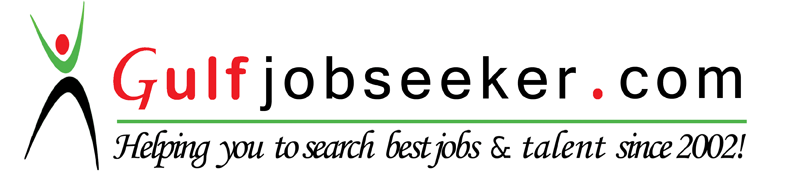 